RANSPARENCIA'!JUENAS PRÁCTICAS_.c1.    DE  LA DÉCIMO  SÉPTIMA  SESIÓN  ORDINARIA  DEL  COMITÉ  DE TRANSPARENCIA   DEL  H.  AYUNTAMIENTO  DE  SAN  PEDROTLAQUEPAQUE,  JALISCO.En el Municipio de San Pedro  Tlaquepaque Jalisco,  el 29 de enero del 2018 en las  instalaciones de  la Presidencia  Municipal  ubicadas  en  la Calle  Independencia,    número  58, Zona   Centro, comparecieron   los  siguientes   servidores  públicos:  la  titular del   sujeto   obligado,  María  Elena Limón   García, en su  carácter  de Presidenta  Municipal, el titular  del órgano de control  interno, Luis  Femando  Ríos  Cervantes, en su carácter de Titular de la Contraloría  Ciudadana,  así  como el titular de la    nidad de Transparencia,  Rodrigo Alberto Reyes  Carranza,  en su  carácter de Director  de la Unidad   de Transparencia.En observancia   del artículo 30,  fracción II de la Ley de Transparencia  y Acceso a la  Información Pública del  Estado  de Jalisco  y sus  Municipios,  se reúnen  los  funcionarios  mencionados    con  el objetivo de  determinar  si  existe   o no  información  solicitada    a este  sujeto   obligado a través  de una  solicitud   de información, en consideración   del  siguiente:ORDEN  DEL  DÍA: Primero: Lista  de asistencia  y declaración del quórum.Segundo: Análisis,   discusión   y en su caso aprobación  de la inexistencia de información   así como ejecución  del procedimiento  para la declaración   da inexistencia   de información.            ,Tercero: Asuntos  Generales.DESAHOGO  DEL  ORDEN  DEL  DÍA: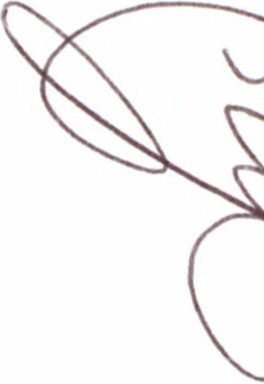 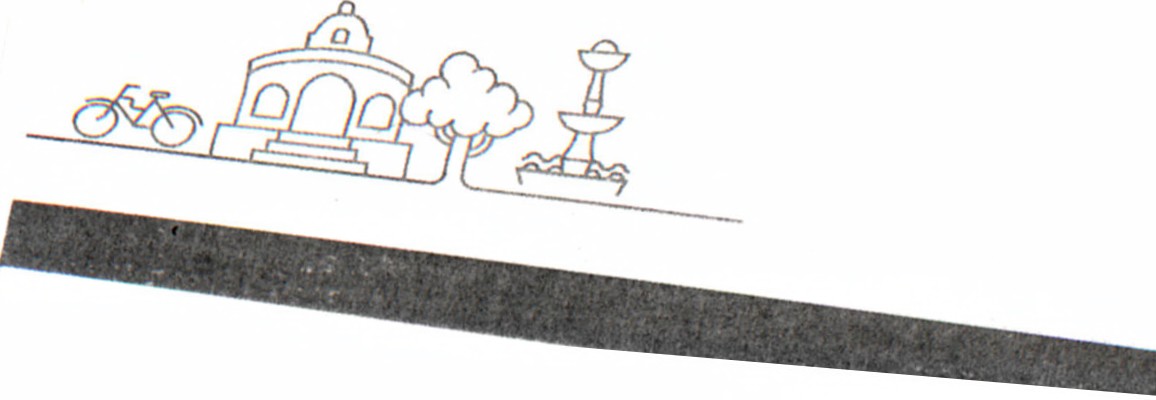 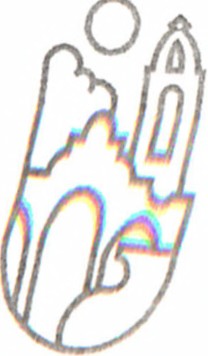 1    tn: 8H. Ayuntamiento  deS, n P.  ore 7Z  q1,1,  1fJ.       'Vifndet,endencfa ll5SZona CentroGob11,rng rl~lAOU 1'Aou,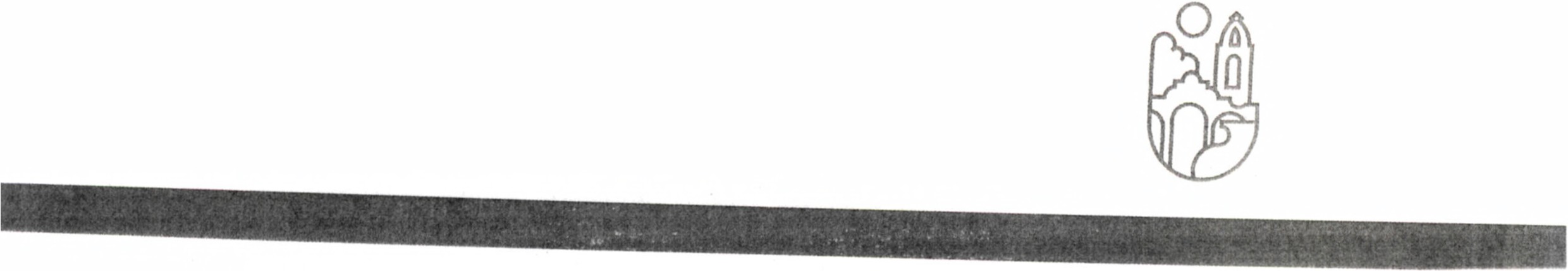 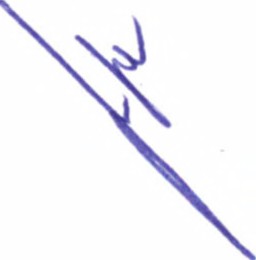 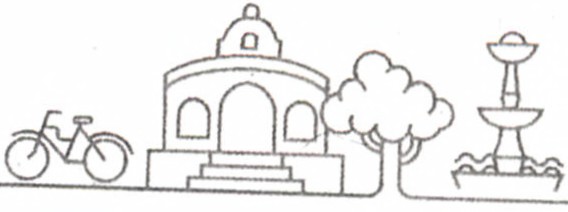 Primero.  Lista  de asistencia   y declaración  del quórum.De conformidad  con lo establecido   en el artículo 29,  en su párrafo 1,   de la Ley de Transparenciay  Acceso    a la  Información  Pública  del  Estado   de Jalisco  y sus   Municipios,  se  declara   la existencia de  quórum  legal  para  sesionar,  en virtud  de encontrarse  reunidos  los siguientes funcionarios   públicos:  la titular  del  sujeto  obligado, María  Elena Limón  García, en  su  carácter de Presidenta  Municipal, el titular del órgano de control  interno,  Luis Fernando  Ríos Cervantes, en  su  carácter  de Titular  de  la Contraloría  Ciudadana,    así   como  el  titular  de  la     nidad   de Transparencia,   Rodrigo  Alberto  Reyes   Carranza,  en su  carácter   de Director  de la     nidad   de Transparencia.Segundo: Análisis,   discusión y en su caso  aprobación de la inexistencia  de información, así   como    ejecución    del   procedimiento   para   la   declaración    de   inexistencia     de información.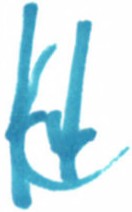 En el desahogo  del  segundo  punto  del  orden  del  día, la  Presidenta  Municipal  cede el uso de la voz al Secretario del Comité para que exponga el caso concreto  sujeto  de análisis,  con la  finalidad de que los miembros del Comité estén en condiciones  de tomar  una decisión  con la  totalidad   de elementos  de análisis.En uso  de la voz, el Secretario  del Comité considera  necesario  exponer los  antecedentes  del caso específico   a tratar:a.     La    nidad  de Transparencia recibió una solicitud de información,   cuyo contenido  se cita a continuación: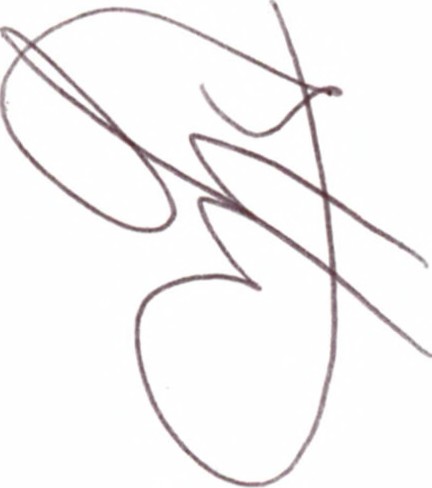 "''Requiero  se me infanney,  en su caso, se me entregue  copia digital enformato  de acceso abierto,  en caso de existir  documentacion  que acredite el actuar  de las autoridades,  respecto  de lo siguie11/e:1.  - ./Jetos administrativos.  autoridad emisora, fechay  medio  de p11blicación qficial median/e  la mal se determinaron  las arterias  de las vías públicas de Sii jurisdicción territorial cityas velocidadÚ sean ma_yores a 50 kilómetros por  hora,  así como  de aquellas  donde el límite máximo de velocidad  se hubiere establecido  en 30 kilómetros por hora.2.-  ./lelos  administrativos,  autoridad emisora,,fecha y medio  de p11blicación qficial median/e la mal se  determinaros  calles)'  límites de las zonas   donde se  h11biere prohibido    el  estacionamiento  e11 vialidadespúblicas de sujutisdicció11 tem.torial,y  se hubiere aprobado la instalaaán  de seiialamientos restrictivos vertical, horizontal  o pintura amarilla   en guarnición   mach11elo  ojilo  de la banqueta.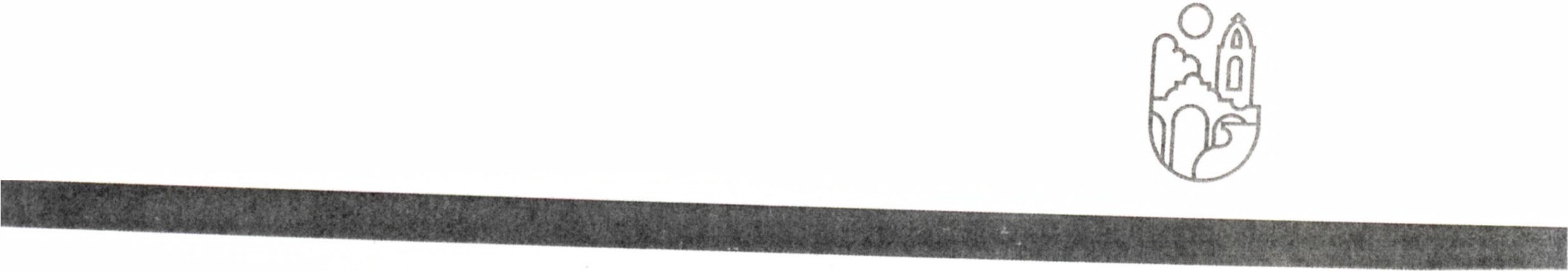 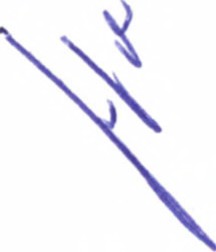 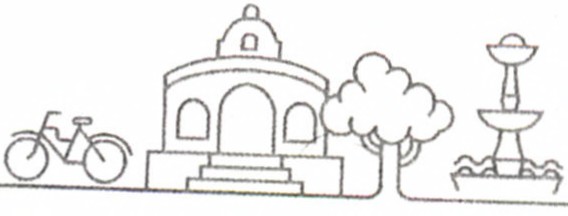 3.-./lctos  .Administratioos, autoridad emisora.fechay  medio depublicaáó11oficia!mediante la mal se determinaron  la callesy  límitesde las zonas donde se hubiere autorisado el estacionamiento que ocupe la vía pública mediante el pago  ele derechosfiscales,  así como os dictámenes,  estudio técnicos. asesorías u opción técnica emitidos para la expediaány autori:::_ación ele/ estacionamiento que ocupe dichas vías públicas,  en su respeaiuajurisdicciánterritorial. "(sic)b.     La  información   fue  requerida    a la  Sindicatura,  la  Secretaría   General,    la  Coordinación General   de Gestión   de la Ciudad  y la Dirección   de Estacionamientos      y Estacionómetros, quienes   respondieron     el requerimiento     por  la in formación.c.        na vez recibida   la información,   y realizado  un análisis    de la misma,   se advierte   que cierta información     se  encuentra     bajo   resguardo    de  este   sujeto    obligado,    y  por   tanto    fue entregada    al  ciudadano   solicitante,    y también   se  advierte   que  otra   información     no  se encuentra   en posesión   del H.      yuntamiento    de San Pedro  Tlaquepaque,    por  lo  que existe una  imposibilidad    para  entregarla,   y resulta   necesario   realizar   un  análisis    respecto   de su inexistencia.d.     La información  que  fue susceptible    de entrega   fue la  siguiente:    respecto   a los  puntos  02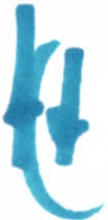 y 03  de la solicitud   de información,    se le explicó  lo  siguiente   al  ciudadano    solicitante:Se  le  manifestó    que  la  instalación     de  señalamientos      restrictivos,    vertical,    horizontal     o pintura   amarilla  en guarnición,    machuelo   o al filo de la banqueta,    se encuentra   regulado en  el  Reglamento     del  Servicio    Público    de  Estacionamientos       y  Estacionómetro Municipio                        de                      Tlaquepaque,                         consultable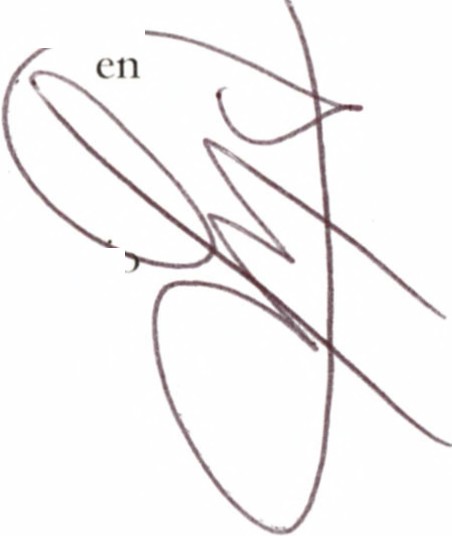 https:  //  transparencia.    tlaq uepaq ue.gob.mx   /reglamentos-municipales!.Se le  indicó  al ciudadano   que  este  municipio   otorgó   una  concesión    respecto   al de  parquímetros,   anexando   la dirección   electrónica    del  contrato   llevado   a cabo Gobierno   Municipal   y la  Empresa  Parquímetros   G     S.A  DE   C.V,  siendo   la   sig https: // transparencia.    tlaquepaque.gob.mx/articulo8/       vi/las-concesiones-liccncias- permisos-autorizacioncs-y-demas-actos-administrativos-otorgdos-por-cl-sujcto-obligado-de-cuando-menos-los-ultimos-trcs-anos-en-el-que                -se-incluyan-los-rec¡uisitos- para-acc/Se entregó   al  ciudadano   el punto   de acuerdo   mediante   el cual  se otorgó   la  concesión    a la empresa   señalada    y la  información    gue  obra  en el expediente    de la  misma.Se entregó   al  ciudadano   copias   de las  autorizaciones    de los  estacionamientos      exclusivos.Se   entregó    al    ciudadano     copia    de   las    tarjetas     gue   amparan     no   depositar     en   los parquímetros,    las cuales  tienen  un  costo.Se entregó   la  norma   gue  regula  las  velocidades     en las   calles  de los  Municipios    del  Estado de Jalisco,    siendo   ésta  el  Reglamento     de  la  Ley  de  Movilidad   y  Tránsito    del  Estado    de Jalisco.Una  vez  expuesto   lo  anterior,    el  Secretario   del Comité   termina   su intervención.Ya  gue  los   antecedentes     han  sido   puestos      a  consideración     de  los  integrantes     del  Comité,   se estudiaron    y analizaron   los  argumentos     para  determinar    si  la  información     objeto    de la  solicitud debe  existir   o no  en el Gobierno    Municipal   de San Pedro  Tlaqucpaquc.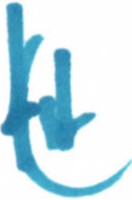 _,  n  función    de  lo  anterior,     y  como   lo  prevé   el  párrafo   4  del  artículo      86-Bis     de  la   Ley  de Transparencia     y  Acceso   a  la   Información    Pública   del  Estado    de Jalisco     y  sus   Municipios,    se exponen   los  elementos   gue  permitan   determinar    si  la  información    es inexistente,   y de ser así,  se señalarán   las   circunstancias      jurídicas   o materiales   gue  explican   tal  situación.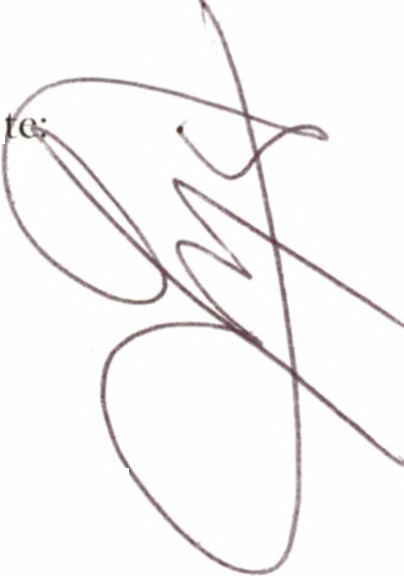 Respecto   a lo  peticionado      en el punto   01   de la solicitud    de información,     siendo    la  siguien./Jdos admimstratioos, autoridad emisora, fechay medio dep11blicació11 oficial mediante la mal se determinaron las arterias de las vías piíb/icas de su jurisdicción territorial c,qa.r velocidades sean mcryores a 50 kilómetros por hora,  así como de aquellas donde el límite máximo de velocidad se hubiere establecido en 30 kilómetros por hora.este     yuntamiento    no genera, no posee  y no administra la información, ya  gue  tal   yse explicó  al  ciudadano    solicitante    en la respuesta    emitida,  la  determinación    de las  arterias   de las vías  públicas    de  la  jurisdicción     territorial     cuyas   velocidades    sean  mayores   a  50  kilómetros    por hora   y   las   de   máximo    de   30   kilómetros     por   hora,    no  se  actualizan  como   funciones, atribuciones o competencias  de este  Gobierno Municipal.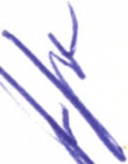 H.  Ayuntamiento    deSan Pedro  TlaquepaqueIndependencia  #584 DF. S                              Zona  Centro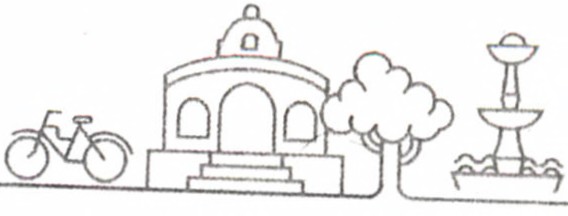 Gobierno    de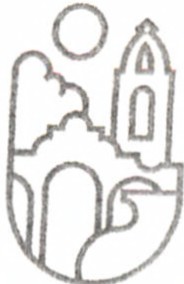 TLAOUEPAOUELo  anterior   debido   a  que  dichas  competencias,     en  cuanto   a  la generación    de  la   información corresponde     exclusivamente     a la  Secretaría   de Movilidad   del Estado    de jalisco,    pues  conforme lo  establece    el  artículo   21   de  la Ley  de  Movilidad    y  Transporte    del  Estado   de .Jalisco,    dicha Secretaría   tiene  como   atribución    vigilar  el cumplimiento   de  la  I cy  y del  Reglamento,    y  de  las normas   que  se emitan   (la regulación   y realización   de  los  actos  administrativos,    publicación    de normas    en  las   que  se  determinaron    las   arterias   solicitadas),    así   como   sancionar     y calificar  lasinfracciones     (emitir   la   penalización     a  las    personas    que   infrinjan    lo   señalado    en   la   J ,cy   yReglamento    de Movilidad),   tal  como   se desprende   de lo  siguiente:Artículo 21.  Para el cumplimiento  de la presente  ley y los ordenamientos    que de ella emanen,   la Secretaría tendrá las  siguientes  atribuciones:I. Vigilar   el  cumplimiento de  esta  ley,  sus  reglamentos   y normas,   así  como elaborar,   fijar y conducir  las  políticas en materia   de movilidad y transporte,   en el  ámbito   de  su competencia,  así como  planear,  coordinar,  evaluar  y aprobar los programas  en  los  términos de  las disposiciones   legales  vigentes  y en  los acuerdos   que  emita  y convenios que  celebre  el  Ejecutivo del  Estado;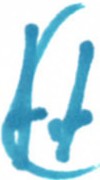 (JI  a  la  V)VI.   Sancionar y  calificar  las  infracciones  a  esta   ley  y  sus   reglamentos,    y aplicarlas conforme a los procedimientos  establecidos;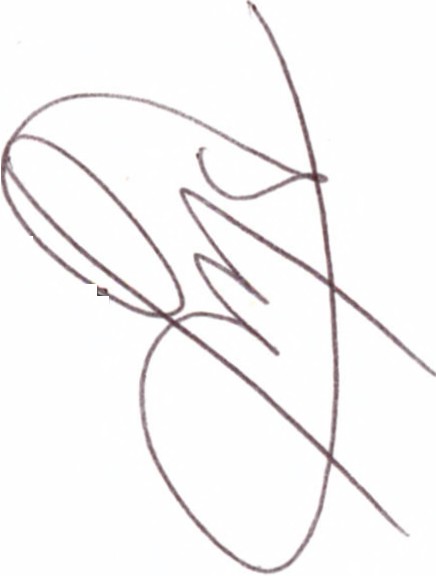 XVI. Realizar,  en general,  todas aquellas  acciones  encomendadas   por esta ley,  y las demás que se establezcan  en otros ordenamientos   y norrnatividad   aplicables.Aunado   a lo  anterior,   los  límites  máximos   y mínimos   respecto   de la velocidad   de los  auromoen  las  vías   públicas    se  encuentran     previstos    en  el  Capítulo   IJJ,   del  Reglamento    de  la  L Movilidad   y Transporte   del  Estado   de Jalisco.     "'n   este  sentido,   se trata  de una  competencia Secretaría    de  Movilidad,     ya   que   es  la  encargada    de  vigilar   el   cumplimiento    de  las   le reglamentos    en  la  materia,   así   como   de  aplicar   las  infracciones    que  se  comentan,     tal   co señala   en el  artículo  21   de la  Ley  anteriormente     citada.Dichos    límites  y máximos   de  velocidad,    se  encuentran    establecidos    en  los   artículos   131,     132,133,    134   y  135   del   Reglamento    de  la  Ley  de  Movilidad   y Transporte    del  Estado    de _Jalisco, disposición   que  es de observancia  estatal,   y cuyo  cumplimiento  y observancia    se encuentra   bajo el encargo   de la multicitada    Secretaría,   tal  y como   a continuación   se describe:Capítulo 111De  la velocidad en las vías  públicas.Artículo  131. La  velocidad    máxima   en  las   arterias  de  las   vías  públicas,  será  de cincuenta  kilómetros   por  hora  en donde  no  se  encuentre  señalamiento      alguno;   a excepción   de  los  corredores   exclusivos   o  confinados    ele  transporte     público  o  ele aquellas  en donde  se  autorice  una  mayor  o se restrinja   a una  menor  y se  encuentre debidamente  señalado.La velocidad     a  la  cual   deba   circular   un vehículo   indicada    por  un  señalamiento       no variará hasta  que en la  calle,  avenida o carretera se indique  lo contrario,  ya sea máxima o mínima.   En  caso  ele ser  necesario   un peritaje  para determinar  responsabilidad    en un  accidente   vial,   se  tomará   en  cuenta   como  la  velocidad  máxima   permitida,  la señalada     inmediatamente   anterior   del lugar  del incidente.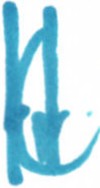 Ninguna   persona  conducirá  su vehículo  a  una   velocidad   tan baja que entorpezca  la circulación,   sin justificación   alguna,  en el Periférico,  Viaductos,  Vialidades   Primarias, Vialidades    Secundarias  y Vías  Rápidas,   excepto  cuando sea necesario   por razones de seguridad,  o sea parte de un contingente   o en cumplimiento    a  lo dispuesto   por este Reglamento    o por la  Norma  General   de Carácter Técnico  aplicable.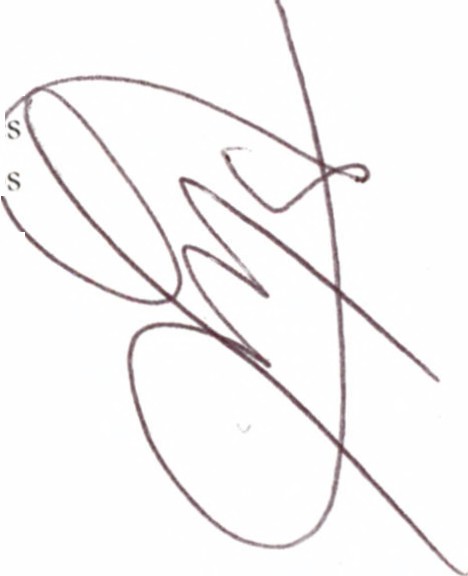 Artículo 132.  Las  unidades   de  transporte    público  que  circulen   sobre  corredor exclusivos    o  confinados,    tendrán   el  límite  de  velocidad   que  para  tales   efcct establezca    la  Secretaría,  por medio   del  señalamiento    correspondiente.Artículo 133.  Los  conductores  de vehículos   están   obligados a disminuir   la  velocidad a  veinticinco  kilómetros   por  hora,  cuando    los  vehículos   estén   circulando    por  la vialidades   que limiten  con un centro  escolar   en horario  ele  entrada   o salida,  hospitales y centros    ele salud  pública o cuando haya  un transporte   escolar   o ambulancia  detenid en la  vía  pública,  realizando   maniobras   de ascenso   y descenso.Es   por   lo   anteriormente     expuesto,     que   este   sujeto    obligado    sostiene    que   la  información correspondiente    al  punto  número    1     de   la   solicitud    de   información   es  inexistente     para   el Ayuntamiento    de  San  Pedro   Tlaquepaque,    ya  que  se  trata  de  información   que  no  resguarda ninguna   dependencia    del Ayuntamiento,   tal  y como   se acredita de  los  oficios   remitidos  por  laEn  este  sentido,   si  la  regulación   de la velocidad    de los  automotores    en vías  públicas   se encuentra en  la   normatividad     en  materia   de  movilidad,    específicamente     en  el   Reglamento     de  la   T ,ey   de Movilidad   y Transporte    del  Estado   de Jalisco,     y  si  la  Secretaría   de  Movilidad   cuenta   entre   sus atribuciones   con   la   de  vigilar   el   cumplimiento   del  mismo,   resulta    cierto   que   la   información respecto    de  determinación     de  vialidades    en  las  que  se  permita   una  velocidad    mayor    a  los   50 kilómetros    por  hora,  o menor   o igual  a 30 kilómetros   por  hora,  se encuentre    bajo  resguardo    de la propia  Secretaría   de Movilidad,   así  como  los  detalles   respecto   de los  actos  administrativos,     las fechas,  los  medios   de publicación,     entre  otros,  relacionados     con  ello.Por   lo   expuesto     hasta    aquí   es   que   este   Comité  de  Transparencia   determina  que   la información      referente     a   los   actos    administrativos,     autoridad     emisora,    fecha     y   medio    de publicación     oficial    mediante    la   cual   se  determinaron      las  arterias   de  las  vías  públicas   de  su jurisdicción    territorial   cuyas    velocidades    sean  mayores    a 50  kilómetros    por  hora,  así  como   de aquellas   donde   el límite  máximo   de velocidad   se hubiere   establecido    en 30 kilómetros   por  hora, es información inexistente  para el H. Ayuntamei nto de San Pedro Tlaquepaque,  Jalisco.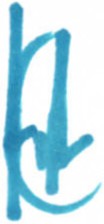 Además   de lo  anterior,   se estima  necesario   que  se remita  la solicitud   de información    en comento a la Secretaría    de Movilidad,   para  efecto  garantizar   el  derecho   humano de acceso  a la  in formación del ciudadano,   y que  ésta,  en ejercicio   de sus  funciones,   remita  al  ciudadano    los documentos    que genera,   posee  y administra    correspondiente     a los  tres  puntos   peticionados.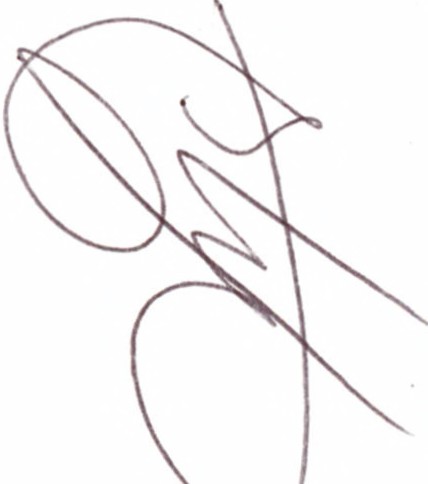 Por  lo  antes  expuesto,    se:RESUELVE:Primero: En  virtud   de  los  elementos    expuestos    en  esta   acta,  se confirma    la  inexistencia información    pública  solicitada   en el punto   1   de la  solicitud   de información    en comento.Segundo:  Se  cumple    con   lo   establecido      en   el  artículo    86-Bis,    párrafo    4,   de   la    Ley    deTransparencia     y Acceso   a  la  Información   Pública   del  Estado   de Jalisco    y sus   Municipios.Una  vez agotado   el  segundo   punto   del orden   del día,  se continúa   con  el desarrollo   de la  sesión.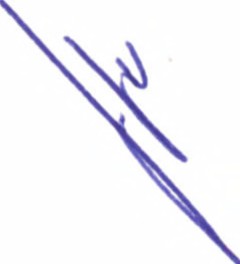 H. Ayuntamiento    deSan Pedro  TlaquepaqueIndependencia    #587 ]) J  ·'.    :-!                                            Zona  CentroGobierno    deTLAQUEPAOUE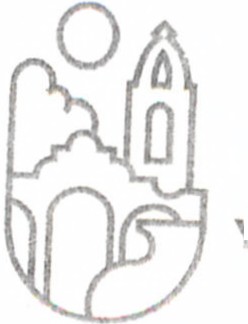 V BUENAS   PRÁCTICASTerc   ro:  Asuntos   generales.La Presidenta    del   Comité   preguntó  a los  miembros  del mismo   si  existen  temas  adicionales    que deban   tratarse,  a lo cual los integrantes   respondieron     en sentido   negativo,   por  lo cual   no existen asuntos  generales   por  tratar.Agotados    entonces clausura    la décimo San Pedro  Tlaquepaqen la misma   intervi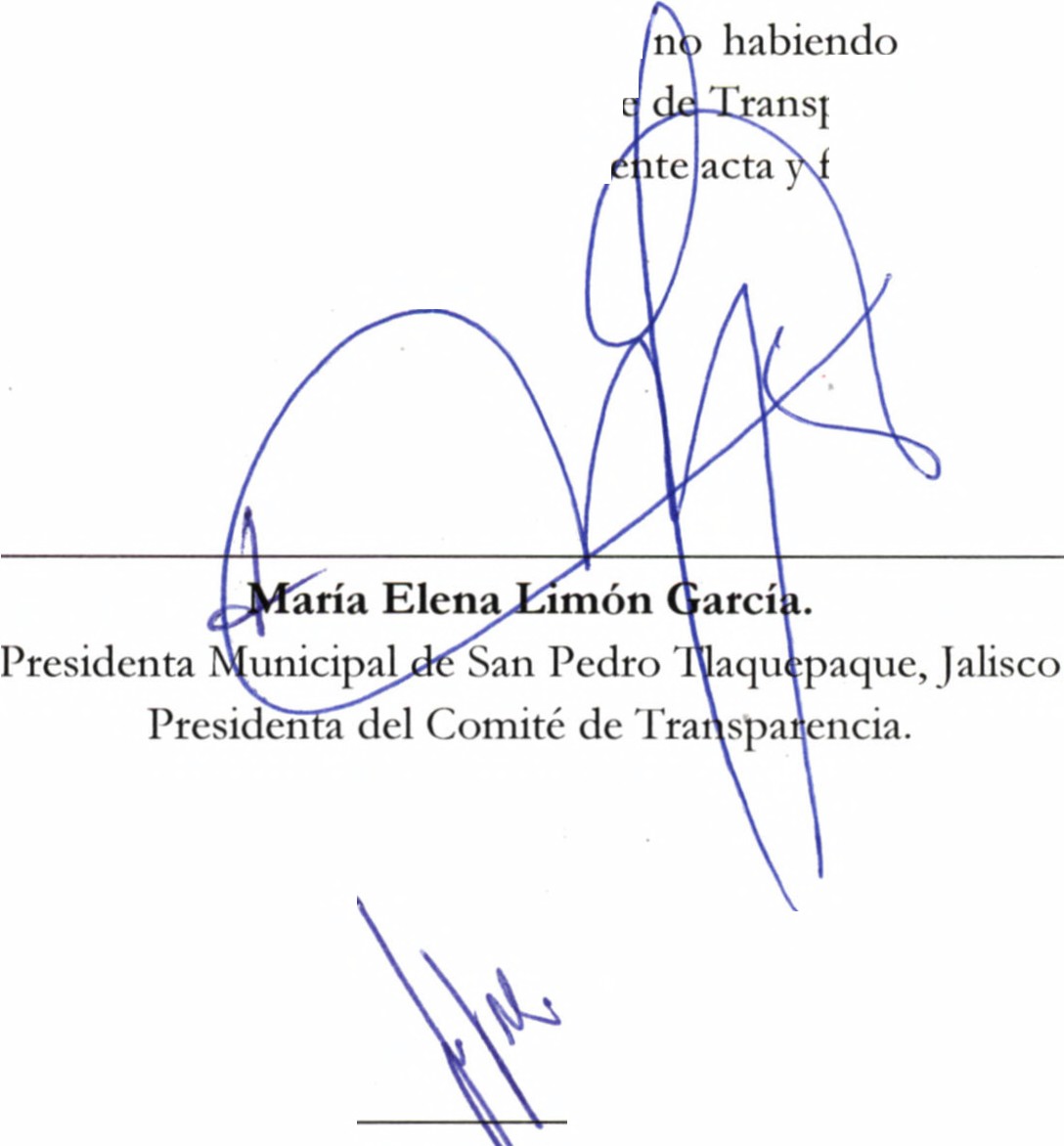 ntos   por   tratar,   se.               yuntamiento    de ntinuación    quienesLuis Fernand       íos Cervantes. Titular  de la Contr   loría  Ciudadana. Integrante  del Comité   de Transparencia.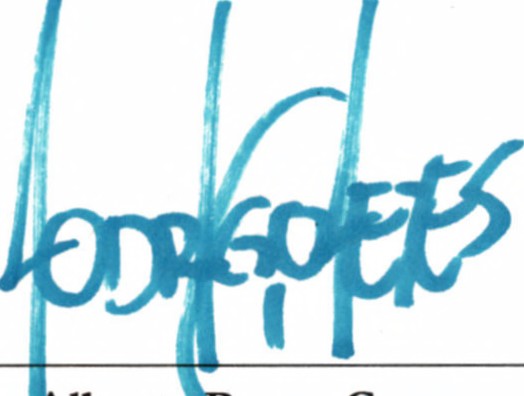 Rodrigo                 e  e      arranza. Director   de la    nidad  de Transparencia. Secretario   del Comité   de Transparencia.H.  Ayuntamiento  deSan Pedro  TlaquepaqueIndependencia lt588 DE 8                          Zona  CentroGobierno     deTLAQUEPAQUE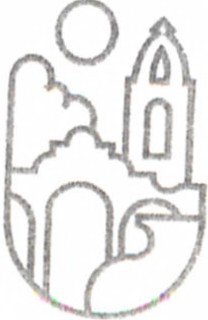 ~                                                         :  _,.   :':                                                                             .                    .,                                                                                                          .     .       ..                       .                                       .           ~.•                                                                                                                                                                                                            •                             ...             '    ..     _..                    •    4                        •               •                                           •                            :     ..........                :.~.,·.·     •,...'        ~--~~~   L               ,t    ....    ~                              •      •                  L           ........ "'•:.~..    '  ....            ._....    r,~\1~.           .f·  :;:+'